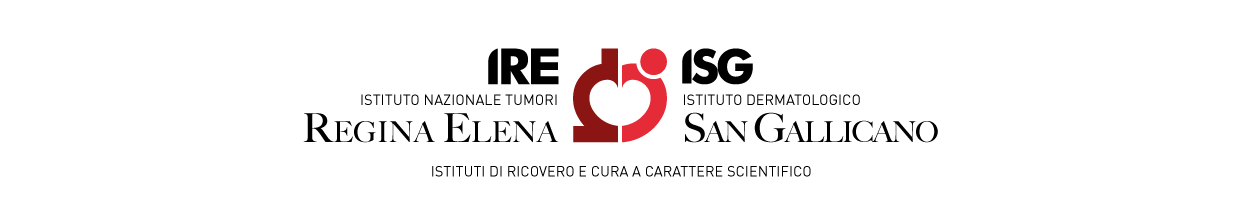 Modulo di richiesta di prenotazione di prestazioni in Equipe Medicina                                                         Nucleare ALPI- Intramuraria da inviare al fax n. 06.5266.6011 della Medicina Nucleare Nome …………………………………. Cognome ……………………………………….Cod. fiscale…………………………………………………………………………………Via ………………………..……………….n. …..  Cap…………   Comune ….……….Recapiti telefonici ………………………………………………………………..……….Indirizzo mail ………………………………………………………………………………Data………………………		Firma del richiedente ………….………………….Si verrà contattati dal Servizio di Medicina Nucleare per il giorno e l’orario dell’appuntamento			Parte riservata al Servizio Medicina Nucleare Appuntamento per il giorno …….…………..…..alle ore ……….…………………….(inviare al fax n. 6878 o 5254 oppure alla mail servizioalpi@ifo.gov.it)Nota Bene per il paziente: Il pagamento puo’ essere effettuato con bonifico bancario il giorno dell’esame  oppure carta/bancomat recandosi in accettazione il giorno stesso dell’esame alle ore 14. Modalità di pagamento tramite bonifico bancario:IBAN: IT58J0200805316000400000886 Unicredit Banca di Roma Ag.065 –Intestato a: ISTITUTI  FISIOTERAPICI OSPITALIERINella causale  specificare OBBLIGATORIAMENTE:Cognome e Nome del paziente, prestazione eseguita e data Inviare attestato di pagamento alla mail: servizioalpi@ifo.gov.it92.18.3_0RICERCA DI METASTASI DI TUMORI TIROIDEI      € 400,00 92.16.1_0SCINTIGR. LINFATICA E LINFOGHIAND. SEGMEN.      € 450,00 92.14.2_0SCINTIGR. OSSEA O ARTIC. SEGMEN. POLIFASICA      € 300,00 92.13_0SCINTIGRAFIA DELLE PARATIROIDI      € 400,00 92.18.2_0SCINTIGRAFIA OSSEA O ARTICOLARE      € 200,00 92.15.1_0SCINTIGRAFIA POLMONARE PERFUSIONALE      € 200,00 92.03.3_2SCINTIGRAFIA RENALE SEQUENZIALE      € 200,00 92.01.3_0SCINTIGRAFIA TIROIDEA      € 150,00 TOMOSCINTIGRAFIA MIOCARDICA (SPET) PERFUSIONALESolo dopo nostra visita cardiologica e test ergometrico (NO DIPRIDAMOLO) si prenota come segue:92.03.3_2 - scintigrafia renale sequenziale con prov. Farm € 250,0092.03.3_3 - scintigrafia renale sequenziale € 198,00     € 550,0092.18.7_0PET/TC TOMOSCINTIGRAFIA GLOBALE   € 1.100,00